Year 6 Curriculum Overview 2023 - 2024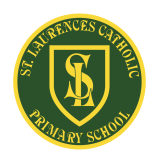 Autumn One Autumn Two Spring  OneSpring  TwoSummer OneSummer TwoEnglish – Our WorldThe PromiseBFG – Roald Dahl Week I am the Seed that grew the tree – poetryFuzzy Mud (class read)PoemsArtwork to communicate meaningPersuasive writingWriting in Role Creative writing  Letter writing Own picture-book narrativePersuasive writing/presentation to support rewildingPerformances of the text to evoke feeling in the listenerPieces for an exhibitionAuthor study presentationGrammar Relative clauses, Mal verbs,Adverbs of possibility, parenthesis (Brackets,dashes,commas).Expanded Noun Phrases, Perfect form of verbs, Commas to avoid abiguity, Synonyms and Antonyms.SpellingWords with ‘silent’ letters HomophonesCommon exception words English – Breaking Stereotypes and fighting adversityJourney & IllegalOranges In No Man’s Land (Class Read)AnnotationsText markingNote takingCaptionsPoetryWriting in rolePersuasive letterBook/ booklet/ leafletCollection of short storiesClass NewspaperDocumentary script LyricsArgumentEmotive letter Extension to narrativeGrammar Words Classes (nouns,verbs, adjectives), subjunctive form.SpellingHomophonesCommon exception wordEnglish – Favourite AuthorsThe Last Wild:AnnotationsText markingNote takingNewspaper report Writing in Role Free verseStory map PoetryArgument Narrative Grammar Colons, Bullet Points, Active and Passive Verbs, Formal and Informal speechRevision for SATsSpellingsRevision for SATsEnglish – Other CulturesLost Fairy TalesHamlet (Shakespeare Week)Seasons of Splendour: Tales, Myths and Legends of India:AnnotationsNotes for research Play scriptsNotes and scripts for retelling the story Letter writing in roleVisualisingReading illustrationScanning and close readingCharacter comparison Looking at language Predicting and summarising Performance reading Developing inferenceMaking personal connectionsGrammar and SpellingApplication of learning Semi colons to mark boundaries, colons to mark boundaries, dashes to mark boundaries, hyphens to avoid ambiguity. Sats Revision Lessons (Easter school)English – Classic Narrative and poetrySkellig (Class read)Notes and annotations exploring language and personal responses to poems read.Persuasive advertsWriting for suspenseOwn poems inspired by poems readOwn poems based on personal experiencesGrammar and SpellingApplication of learning1. Cohesion Linking ideas across paragraphs using a wider range of cohesive devices: repetition of a word or phrase, grammatical connections, ellipsis and  layout devices.Sat’s Revision English – Growing upWonder:Factual information leaflets Notes for discussion and role playNewspaper article Diary entries LettersDark Sky Park:Poetry performancesArtistic responses to poems readOwn poems inspired by poems readOwn poems based on personal experiencesGrammar and Spelling Application of learningMaths Place valueread, write, order and compare numbers up to 10,000,000 and determine the value of each digitRound any whole number to a required degree of accuracyUse negative numbers in context, and calculate intervals across 0Solve number and practical problems that involve all of the aboveAddition, subtraction, multiplication and divisionmultiply multi-digit numbers up to 4 digits by a two-digit whole number using the formal written method of long multiplicationdivide numbers up to 4 digits by a two-digit whole number using the formal written method of long division, and interpret remainders as whole number remainders, fractions, or by rounding, as appropriate for the contextdivide numbers up to 4 digits by a two-digit number using the formal written method of short division where appropriate, interpreting remainders according to the contextperform mental calculations, including with mixed operations and large numbersIdentify common factors, common multiples and prime numbersUse their knowledge of the order of operations to carry out calculations involving the 4 operationsSolve addition and subtraction multi-step problems in contexts, deciding which operations and methods to use and whySolve problems involving addition, subtraction, multiplication and divisionUse estimation to check answers to calculations and determine, in the context of a problem, an appropriate degree of accuracyMaths FractionsUse common factors to simplify fractions; use common multiples to express fractions in the same denominationCompare and order fractions, including fractions >1Add and subtract fractions with different denominators and mixed numbers, using the concept of equivalent fractionsMultiply simple pairs of proper fractions, writing the answer in its simplest form [for example,  ×  =  ]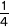 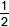 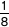 divide proper fractions by whole numbers [for example,  ÷ 2 =  ]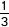 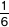 Associate a fraction with division and calculate decimal fraction equivalents [for example, 0.375] for a simple fraction [for example,  ]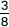 Identify the value of each digit in numbers given to 3 decimal places and multiply and divide numbers by 10, 100 and 1,000 giving answers up to 3 decimal placesMultiply one-digit numbers with up to 2 decimal places by whole numbersUse written division methods in cases where the answer has up to 2 decimal placesSolve problems which require answers to be rounded to specified degrees of accuracyRecall and use equivalences between simple fractions, decimals and percentages, including in different contextsMeasurementSolve problems involving the calculation and conversion of units of measure, using decimal notation up to 3 decimal places where appropriateUse, read, write and convert between standard units, converting measurements of length, mass, volume and time from a smaller unit of measure to a larger unit, and vice versa, using decimal notation to up to 3 decimal placesConvert between miles and kilometresMaths Maths Percentages Solve problems involving the calculation of percentagesRecall and use equivalences between simple FDPMeasurement Recognise that shapes with the same areas can have different perimeters and vice versaRecognise when it is possible to use formulae for area and volume of shapesCalculate the area of parallelograms and trianglesCalculate, estimate and compare volume of cubes and cuboids using standard units, including cubic centimetres (cm³) and cubic metres (m³), and extending to other units [for example, mm³ and km³]ShapeRecognise that shapes with the same areas can have different perimeters. Recognise when it is possible to use formulae for area and volume of shapes. Calculate the area of parallelograms and triangles. Calculate, estimate and compare volume of cubes and cuboidsRatio Solve problems involving the relative sizes of two quantities multiplication and division facts. Solve problems involving similar shapes where the scale factor is known or can be found. Solve problems involving unequal sharing and grouping Illustrate and name parts of circlesMaths Statistics Interpret and construct pie charts and line graphs and use these to solve problemsCalculate and interpret the mean as an averageProperties of Shapes Draw 2-D shapes using given dimensions and anglesRecognise, describe and build simple 3-D shapes, including making netsCompare and classify geometric shapes based on their properties and sizes and find unknown angles in any triangles, quadrilaterals, and regular polygonsIllustrate and name parts of circles, including radius, diameter and circumference and know that the diameter is twice the radiusRecognise angles where they meet at a point, are on a straight line, or are vertically opposite, and find missing anglesMaths Position and directionDescribe positions on the full coordinate grid (all 4 quadrants)Draw and translate simple shapes on the coordinate plane, and reflect them in the axesProblem solvingConsolidation of all prior learning through problem solving.Geography: *Local Study of LiverpoolHistory:*Local Study of LiverpoolHistory:*Crime and punishmentGeography:*North AmericaHistory: *Britain since 1948Geography:*Extreme EarthArt*Gustav KlimtDT*Programming PioneersArt*Street ArtDT*Chinese InventionsDT*Funky FurnishingsArt*Chinese ArtScience:*ElectricityScience:*LightScience:*LightScience:*EvolutionScience:*Living things and their habitatsScience:*Animals including humansComputing:*Online safety dilemmasComputing:*My online lifeComputing:*Chicken Run - Crossy RoadsComputing:*Coding PlaygroundComputing:*VR WorldsComputing:*MoneyPE:*Dance*Swimming*FitnessPE:*Gymnastics (Skills)*FitnessPE:*Games (Invasion: Tag Rugby)*DancePE:*Gymnastics (Apparatus) *Games (Basketball)PE:*Games (Net/Wall: Tennis)*OrienteeringPE:*Athletics *RoundersMusic:*Charanga – HappyMusic:*Charanga – Classroom Jazz 2Music:*Charanga – A New Year CarolMusic:*Charanga - You’ve got a friendMusic:*Charanga – Music and meMusic:*Reflect, Rewind and Replay(Leavers Mass Songs/ Compose own material.) MFL:*Regular VerbsMFL:*Vocabulary & Habitats(intermediate)MFL:*At SchoolMFL:*The Weekend MFL:*Me in the worldMFL:*Healthy Lifestyles